HRY FICEP/FISEC 2022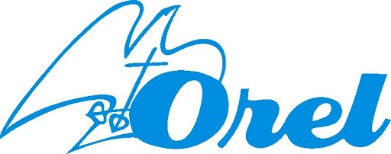 (KLAGENFURT/RAKOUSKO) Místo konání: 		Klagenfurt, Rakousko Datum konání: 	23. – 29. 7. 2022 (sobota – pátek)Ročníky:		2005, 2006, 2007Oficiální web:		https://2022.ffgames.info/Vedoucí výpravy:	Dominik Plšek, tel. + 420 739 734 469e-mail: ficep_hry@orel.czSporty:			futsal, atletikaŽádám všechny zájemce z řad sportovců jednotlivých jednot, aby se do 10. 5. 2022 přihlásili na výše uvedený email (ficep_hry@orel.cz) s uvedením svého jména, příjmení (+ rok narození) a jednoty, jejíž jsou členem. V případě účasti na Hrách Ficep/Fisec 2022 je nutné dodržovat předpisy dané země (platné v době konání her). V současné době je nutné pro podobné akce mít platný dokument o očkování proti COVID-19, nebo o prodělání teto nemoci. Při sestavování reprezentace na hry bude nutné přihlížet také na tuto okolnost.V případě FUTSALU, nechť uvedeno, zda hraje futsal či fotbal (případně jakou soutěž, za jaký klub a na jakém postu). V období květen – červenec 2022 proběhne několik jednodenních soustředění, na základě kterých bude utvořena konečná nominace na hry FICEP/FISEC do Rakouska.V případě ATLETIKY uveďte disciplínu, nejlepší výkon (místo a čas dosaženého výkonu).Nahlásit sportovce může hromadně i starosta příslušné jednoty. Dominik Plšek, vedoucí výpravy Jiří Třináctý, předseda TVR 